royaume du Maroc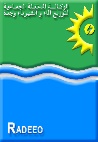 Régie autonome Intercommunale de distribution d’eau et d’électricité d’OujdaMAITRISE D’OUVRAGE DELEGUE POUR LA COMMUNE BOUGHRIBAAvis d'appel d'offres ouvert national n°89/A/2023Le 16/01/2024 à 09 heures 30 min, il sera procédé, dans les bureaux de la R.A.D.E.E.O, sis à Hay Al Hikma, Avenue Houria Oujda à l'ouverture des plis relatifs à l’appel d'offres ouvert national, au rabais ou à majoration n° 89/A/2023, pour les travaux de réalisation du réseau d’assainissement liquide du centre ATTAZAIST relevant de la commune BOUGHRIBA – province de BERKANE– en deux (02) lots :Lot 1 : station de pompageLot 2 : conduite de refoulementLe dossier d'appel d'offres doit être téléchargé à partir du portail des marchés publics accessible à l’adresse : www.marchespublics.gov.ma.L'estimation des coûts des prestations établie par le maître d'ouvrage est fixée comme suit :Lot n°1, estimation des coûts des prestations est de 4 406 772,00 (Quatre Millions Quatre Cent Six Mille Sept Cent Soixante Douze Dirhams)Lot n°2, estimation des coûts des prestations est de 2 230 800,00 (Deux Millions Deux Cent Trente Mille Huit Cent Dirhams)Le cautionnement provisoire est fixé comme suit :Lot n°1 : montant du cautionnement provisoire est de 88 000,00 (Quatre Vingt Huit Mille Dirhams)Lot n°2 : montant du cautionnement provisoire est de 44 000,00 (Quarante Quatre Mille Dirhams)Le contenu, la présentation ainsi que le dépôt des dossiers des concurrents doivent être conformes aux dispositions des articles 30 à 34 du décret relatif aux marchés publics.Les concurrents doivent déposer leurs dossiers par voie électronique dans le portail des marchés publics accessible à l'adresse www.marchespublics.gov.ma.Il est prévu une réunion ou une visite des lieux le 10/01/2024 à 10 heures au siège de la commune BOUGHRIBA – province de BERKANELes pièces justificatives à fournir sont celles prévues par l'article n°14 du règlement de consultation.